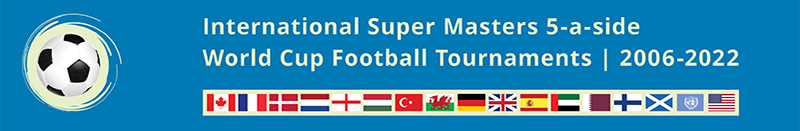 2021-22 Multinational Tournament CommitteeLars Corlin Christensen, 2021 Tournament Host Facilities/Venue Rep (Akademisk Boldklub FC); Tournament Vice-Chairman (Exec.), Denmark;Harry Hubball, Tournament Chairman (Exec.) UBC, Vancouver, Canada;Risto Kauppinen, Tournament Treasurer (Exec.), Finland/UN;George Fox, 2-day Tournament Director (Exec.), England;Jorge Díaz-Cidoncha García (FIFA), Switzerland;Hedley Austin, 65+ Teams Rep., Walking Football Wales Team Manager, Wales;Andy Munro, 65+ Teams Rep., Running Football, England;Thomas Kentorp/Claes Olesen/Marcus Pedersen/Dennis Jones/John Gainey/Paul Thoroughgood/Brian Webster, 60-65+ Multinational Referees;Tom Pedersen & Team Medical Doctors Without Borders, Medical Reps;Ian Haslam, Ed.D UEFA A Masters Coach Education Rep, USA;Philippe Lopes, PhD Masters Football Symposium Rep., Uni d’Evry, France